3,4 год обучения10, 12, 14 ноября 2020Раздел I.«Введение» (2 часа)ПЛАН – СХЕМА 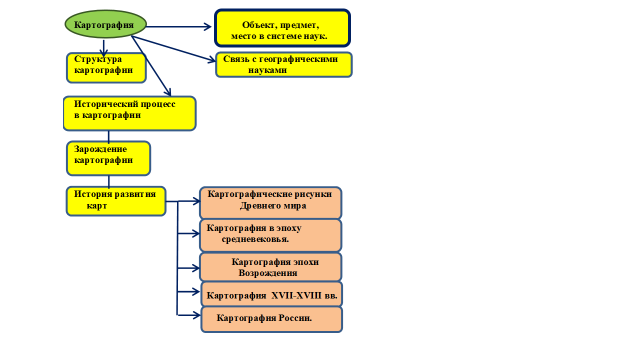 Занятие 1. Тема: Что изучает картография. Разделы картографии. Слайд № 1Цель: Создать условия для  формирования  представления картографии как науке. Задачи:Познакомить учащихся с разделами картографии; рассмотреть занчение картографии в современном обществеПродолжить формирование умений и навыков работы с картами.Развитие интереса к предмету. Тип урока: урок изучения и первичного закрепления нового материалаОборудование: презентация, интерактивная доска, компьютерХод занятия:I. Вводный организационно-мотивирующий этап1.1. Приветствие1.2. Ознакомление с планом работы. 1.3. ЦелеполаганиеII. Этап изучения нового знания. Слайд № 2     Учитель. Мы начинаем изучение элективного курса с формирования представления о картографии как о науке. Слайд № 3     ? Назовите объекты, которые изучает картография. Слайд № 4     ? Назовите разделы картографии, используя текст учебника. Слайд № 51 раздел – Математическая картография – изучает способоы отображения поверхности земли на плоскости. Слайд № 6   	Главным разделом математической кратографии является картографическая картометрия. Картометрия – раздел математической картографии, которая позволяет по данным карты измерять расстояния, углы и площади на реальной поверхности Земли.2 раздел - Составление и оформление карт – область картографии, область технического дизайна, изучающая наиболее адекватные способы отображения картографической информации. Эта область картографии тесно взаимосвязана с психологией восприятия. Слайд № 73 раздел - Цифровая картография – занимается компьютерной обработкой картографических данных. Она является не столько самостоятельным разделом картографии, сколько ее инструментом. Слайд № 8   Если раньше авторский оригинал чертился тушью, то на начало 2009 г. он вычерчивается на экране монитора компьютера.     Поскольку на картах отображается информация, относящаяся к самым различным наукам, выделяют также такие разделы картографии. Слайд № 91.4 Физминутка. III. Этап первичного закрепления учебного материала. Слайды № 10 - 18IV. Проверка знаний. Тесты. Взаимоконтроль. Слайд № 19V. Рефлексия «Дерево». Слайд № 20Украсьте дерево плодом, исходя из обозначения цвета:Красный – урок очень интересный. Мне все понравилосьЖелтый – мне понравился урок, но я не совсем справилисяПолосатый – я со всем справился, но урок не очень интересныйЗеленый – было скучно, я ничего не выполнил